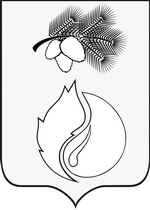 ДУМА ГОРОДА КЕДРОВОГОРЕШЕНИЕТомская областьг.КедровыйВ целях приведения муниципальной правовой базы в соответствие с действующим законодательством Российской Федерации,  в соответствии с решением Думы города Кедрового от 25.11.2013 № 67 «Об утверждении Порядка определения размера арендной платы, а также условий и сроков внесения арендной платы за земли, находящиеся в собственности муниципального образования «Город Кедровый» и за земли, государственная собственность на которые не разграничена, расположенные в границах муниципального образования «Город Кедровый»РЕШИЛА:1. Признать утратившим силу решение Думы города Кедрового от 28.12.2010 № 89 «О ставках арендной платы за землю на территории муниципального образования «Город Кедровый» на 2011 год».2. Опубликовать настоящее решение в газете «В краю кедровом», разместить на официальном сайте Администрации города Кедрового в информационно-телекоммуникационной сети «Интернет»: www.кedradm.tomsk.ru.3. Настоящее решение вступает в силу со дня его официального опубликования.4. Контроль за исполнением настоящего решения возложить на финансово-бюджетную комиссию Думы города Кедрового.21.12.2015 № 99Председатель Думы города Кедрового                                                   Л.В.Гоза                      Мэр города Кедрового                                            Н.А.Соловьева